Приложение № 1 к распоряжениюдепартамента образованияадминистрации Города Томска№ 41р от 03.02.2016Порядок организации работы психолого–медико–педагогической комиссии 1. Общие положения1.1. Настоящий порядок регулирует организацию работы  психолого–медико–педагогической комиссии  (далее – ПМПК) муниципального бюджетного учреждения психолого-медико-педагогической комиссии г.Томска по организации и проведению комплексного психолого–медико–педагогического обследования детей.1.2. ПМПК информирует родителей (законных представителей) детей об основных направлениях деятельности, месте нахождения, порядке и графике своей работы.1.3. ПМПК  в своей деятельности руководствуется ст.23 Конвенции о правах ребёнка, ст. ст. 17, 38, 43 Конституции Российской Федерации, Федеральным законом от 29.12.2012 № 273-ФЗ «Об образовании в Российской Федерации», приказом Минобрнауки России  от 30.08.2013 № 1014 «Об утверждении порядка организации и осуществления образовательной деятельности по основным общеобразовательным программам - образовательным программам дошкольного образования»,  приказом Минобрнауки России  от 30.08.2013 № 1015  «Об утверждении порядка организации и осуществления образовательной деятельности по основным общеобразовательным программам - образовательным программам начального общего, основного общего и среднего общего образования», приказом Минобрнауки России от 20.09.2013 № 1082 «Об утверждении Положения о психолого-медико-педагогической комиссии».1.4. Цель ПМПК – выявление детей с ограниченными возможностями здоровья и (или) отклонениями поведения, организация и проведение комплексного диагностического обследования и подготовки рекомендаций по оказанию детям психолого–медико–педагогической помощи и организации их обучения и воспитания.1.5. Основными направлениями деятельности ПМПК являются:1.5.1. Проведение комплексного психолого–медико–педагогического обследования (далее – обследования) детей и подростков в возрасте от 0 до 18 лет с целью своевременного выявления недостатков в физическом и (или) психическом развитии и (или) отклонений в поведении детей.1.5.2. Подготовка по результатам обследования рекомендаций по оказанию детям психолого–медико–педагогической помощи и организации их обучения и воспитания, уточнение или изменение ранее данных ПМПК рекомендаций.1.5.3. Оказание консультативной помощи родителям (законным представителям) детей, работникам образовательных учреждений, учреждений социального обслуживания, здравоохранения, других организаций по вопросам воспитания, обучения и коррекции нарушений развития детей с ограниченными возможностями здоровья и (или) девиантным (общественно опасным) поведением.1.5.4. Участие в организации информационно–просветительской работы с населением в области предупреждения и коррекции недостатков в физическом и (или) психическом развитии и (или) отклонений в поведении детей.1.5.5. Оказание федеральному государственному учреждению медико–социальной экспертизы содействия в разработке индивидуальной программы реабилитации ребенка–инвалида.1.5.6. Координация и организационно–методическое обеспечение деятельности психолого–медико–педагогических консилиумов образовательных учреждений, подведомственных департаменту образования администрации Города Томска.1.5.7. Проведение обследования детей по направлению психолого–медико–педагогического консилиума образовательного учреждения, подведомственного департаменту образования администрации Города Томска, по письменному заявлению родителей (законных представителей) или по направлению организаций, осуществляющих социальное обслуживание, медицинских организаций, других организаций с письменного согласия их родителей (законных представителей).2. Организация психолого–медико–педагогического обследования2.1. Для проведения обследования ребенка его родители (законные представители) предъявляют в комиссию документ, удостоверяющий их личность, документы, подтверждающие полномочия по представлению интересов ребенка, а также представляют следующие документы:а) заявление о проведении или согласие на проведение обследования ребенка в комиссии по форме согласно приложению 2 к Порядку организации работы ПМПК;б) копию паспорта или свидетельства о рождении ребенка (предоставляются с предъявлением оригинала или заверенной в установленном порядке копии);в) направление образовательной организации, организации, осуществляющей социальное обслуживание, медицинской организации, другой организации (при наличии);г) заключение (заключения) психолого-медико-педагогического консилиума образовательной организации или специалиста (специалистов), осуществляющего психолого-медико-педагогическое сопровождение обучающихся в образовательной организации (для обучающихся образовательных организаций) (при наличии);д) заключение (заключения) комиссии о результатах ранее проведенного обследования ребенка (при наличии);е) подробную выписку из истории развития ребенка с заключениями врачей, наблюдающих ребенка в медицинской организации по месту жительства (регистрации);ж) характеристику обучающегося, выданную образовательной организацией (для обучающихся образовательных организаций);з) письменные работы по русскому (родному) языку, математике, результаты самостоятельной продуктивной деятельности ребенка.Выписка из истории развития ребенка с заключениями врачей, наблюдающих ребенка в медицинской организации по месту жительства (регистрации) действительна для предоставления в МБУ ПМПК в течение 1 года. Заключение (заключения) психолого-медико-педагогического консилиума образовательной организации или специалиста (специалистов), осуществляющего психолого-медико-педагогическое сопровождение обучающихся,  характеристика обучающегося действительны в течение 6 месяцев. При необходимости комиссия запрашивает у соответствующих органов и организаций или у родителей (законных представителей) дополнительную информацию о ребенке.Запись на проведение обследования ребенка в комиссии осуществляется при подаче документов.2.2. Основанием для отказа в приёме документов служит то, что заявитель не является родителем (законным представителем) ребёнка.2.3. Основанием для отказа в обследования ребенка является  предоставление заявителем  неполного перечня документов, указанных в приложении 3  к Порядку организации работы ПМПК.2.4. Заявители, обратившиеся в ПМПК, в обязательном порядке информируются:-     о перечне документов, необходимых для обследования,-     о дате обследования в  ПМПК;-     о порядке обследования;-      об основаниях для отказа в обследовании.2.5. Информация о порядке и форме проведения обследования размещена на информационном стенде в зале ожидания заявителей. В электронном виде информация размещена на Интернет-сайте муниципального бюджетного учреждения психолого-медико-педагогической комиссии г.Томска: мбупмпк.том70.рф2.6.  Прием заявителей осуществляется  с 1 августа по 30 июня в течение года ежедневно, кроме субботы и воскресенья, с 9.00 до13.00 и с 14.00 до 17.00. В июле комиссия не осуществляет прием детей на обследование. Информация о  правилах проведения обследования выдается непосредственно в МБУ ПМПК с использованием средств телефонной связи, электронной почты или лично. 2.7. Информирование родителей (законных представителей) ребенка о дате, времени, месте и порядке проведения обследования, а также об их правах и правах ребенка, связанных с проведением обследования, осуществляется комиссией в 5-дневный срок с момента подачи документов для проведения обследования. 2.8. Сведения о месте нахождения и графике работы ПМПК  приводятся в приложение 1 к Порядку организации работы ПМПК. Сведения о номерах телефонов для справок (консультаций) ПМПК, указанные в приложении 1 к Порядку организации работы ПМПК, размещаются на Интернет-сайте муниципального бюджетного учреждения психолого-медико-педагогической комиссии: мбупмпк.том70.рф 2.9. Адрес электронной почты ПМПК: mbupmpk@sibmail.com.     2.10. Обследование детей, консультирование детей и их родителей (законных представителей) специалистами ПМПК осуществляется бесплатно. 2.11. Здание (строение), в котором расположено ПМПК, находится  в пешеходной доступности для получателя от остановок общественного транспорта.Центральный вход в здание оборудован информационной табличкой (вывеской), содержащей следующую информацию: наименование, режим работы.2.12.Помещение  оборудовано в соответствии с санитарными правилами и нормами.  Для ожидания приёма заинтересованным лицам отведено место, оборудованное стульями, столами для возможности предоставления и оформления документов, информационным стендом с образцами их заполнения и перечнем документов, необходимых для обследования, игровой зоной для детей, снабжённой мягким инвентарём и развивающими играми. Кабинеты для приёма заявителя оборудованы информационными табличками (вывесками) с указанием номера кабинета, фамилии, имени, отчества и должности специалиста, осуществляющего обследование.3. Процедура  психолого–медико–педагогического обследования3.1. Основанием для начала проведения обследования является личное обращение заявителя в ПМПК с письменным заявлением, составленным по форме, указанной в приложении 2 к Порядку организации работы ПМПК и  комплектом документов, указанных в приложении 3 к Порядку организации работы ПМПК. Медицинское обследование детей, достигших возраста 15 лет, проводятся с их согласия, если иное не установлено законодательством РФ. 3.2. Ответственность за прием и регистрацию документов несет специалист, ответственный за прием документов. Специалист устанавливает  личность заявителя, проверяет наличие всех необходимых документов, исходя из перечня документов, указанных в  приложении 4 к  Порядку организации работы ПМПК; знакомит  родителей (законных представителей) с процедурой освидетельствования ребёнка. При  согласии  родители (законные представители) подписывают заявление на  освидетельствование ребенка.            3.3. Процедура  обследования включает в себя следующие административные процедуры:прием документов ребёнка из учреждений здравоохранения и образования; проведение  обследования ребенка; осуществление записи в журнале учета детей, прошедших обследование в МБУ ПМПК, составление карты ребенка, протокола  обследования  ребенка и заключения;   - выдача  родителям (законным представителям) заключения ПМПК, межведомственного психолого-медико-педагогического маршрута, информации о специальных образовательных учреждениях муниципального образования «Город Томск». 3.4. Приостановление процедуры  обследования осуществляется в том случае, если заявитель представил все необходимые документы, но в ходе обследования  выявлены недостаточные сведения о ребёнке.   3.5. Ответственным за проведение обследования ребенка  является  директор муниципального бюджетного учреждения психолого-медико-педагогической комиссии г.Томска.  3.6. Проведение обследования ребенка включает:- комплексную, всестороннюю динамическую оценку нарушений в развитии, препятствующих развитию детей и реализации по отношению к ним процесса образования; - определение специальных образовательных потребностей детей с ограниченными возможностями здоровья (особенности отклонений и резервных возможностей развития; возрастные особенности развития; темп развития; интересы; способности); - определение специальных условий получения образования детьми с детей с ограниченными возможностями здоровья (создание условий для получения ребенком образования, коррекции нарушений развития и социальной адаптации на основе специальных педагогических подходов, рекомендации по определению формы получения образования, образовательной программы, которую ребенок может освоить, форм и методов психолого-медико-педагогической помощи); - направление детей с ограниченными возможностями здоровья для консультации в учреждения других ведомств, для обеспечения им сопутствующей или основной помощи вне системы образования.  3.7. Обследование ребенка в ПМПК осуществляется каждым специалистом индивидуально или несколькими специалистами одновременно. Состав специалистов комиссии, участвующих в проведении обследования, процедура и продолжительность обследования определяются исходя из задач обследования, а также возрастных, психофизических и иных индивидуальных особенностей детей.3.8. Обследование детей проводится в помещениях, где размещается комиссия. При необходимости и наличии соответствующих условий обследование детей может быть проведено по месту их проживания и (или) обучения. Комиссией ведется следующая документация:а) журнал записи детей на обследование;б) журнал учета детей, прошедших обследование;в) карта ребенка, прошедшего обследование;г) протокол обследования ребенка (далее - протокол).При решении комиссии о дополнительном обследовании оно проводится в другой день.ПМПК в случае необходимости направляет ребенка для проведения обследования в Центральную психолого-медико-педагогическую комиссию ОГКОУ Центра ПМСС.3.9. В ходе обследования ребенка комиссией ведется протокол, в котором указываются сведения о ребенке, специалистах комиссии, перечень документов, представленных для проведения обследования, результаты обследования ребенка специалистами, выводы специалистов, особые мнения специалистов (при наличии) и заключение комиссии.3.10. В заключении ПМПК, заполненном на бланке учреждения, указываются:- обоснованные выводы о наличии либо отсутствии у ребенка особенностей в физическом и (или) психическом развитии и (или) отклонений в поведении и наличии либо отсутствии необходимости создания условий для получения ребенком образования, коррекции нарушений развития и социальной адаптации на основе специальных педагогических подходов;- рекомендации по определению формы получения образования, образовательной программы, которую ребенок может освоить, форм и методов психолого-медико-педагогической помощи, созданию специальных условий для получения образования.Обсуждение результатов обследования и вынесение заключения ПМПК производятся в отсутствие детей.3.11. Протокол и заключение ПМПК оформляются в день проведения обследования, подписываются специалистами ПМПК, проводившими обследование, и руководителем комиссии (лицом, исполняющим его обязанности или специалистом, которому директором делегированы полномочия подписи заключения и протокола) и заверяются печатью ПМПК.В случае необходимости срок оформления протокола и заключения ПМПК продлевается, но не более чем 5 рабочих дней со дня проведения обследования.3.12. Результатом исполнения обследования ребёнка являются:  протокол      обследования ребенка и заключение ПМПК  (приложение 4 и 5  к Порядку организации работы ПМПК).  Заключение является документом, подтверждающим право детей на обеспечение оптимальных условий для получения ими образования, содержит рекомендации по реализации образовательного маршрута и сопутствующей помощи вне системы образования. 3.13. Копия заключения ПМПК и копии особых мнений специалистов (при их наличии) по согласованию с родителями (законными представителями) детей выдаются им под роспись или направляются по почте с уведомлением о вручении.3.14. Сроки исполнения обследования ребёнка: процедура и продолжительность обследования  ребенка в ПМПК определяются в соответствии с возрастными, индивидуальными и типологическими особенностями развития ребенка, но в среднем составляет не более 30 минут. 3.15. Заключение ПМПК носит для родителей (законных представителей) детей рекомендательный характер.  Представленное родителями (законными представителями) детей заключение является основанием для создания органами исполнительной власти субъектов Российской Федерации, осуществляющими государственное управление в сфере образования, и органами местного самоуправления, осуществляющими управление в сфере образования, образовательными организациями, иными органами и организациями в соответствии с их компетенцией рекомендованных в заключении условий для обучения и воспитания детей.Заключение ПМПК действительно для представления в указанные органы, организации в течение календарного года с даты его подписания.3.16. ПМПК оказывает детям, самостоятельно обратившимся, консультативную помощь по вопросам оказания психолого-медико-педагогической помощи детям, в том числе информацию об их правах.3.17. Родители (законные представители) детей имеют право:присутствовать при обследовании детей в ПМПК, обсуждении результатов обследования и вынесении заключения, высказывать свое мнение относительно рекомендаций по организации обучения и воспитания детей;получать консультации специалистов ПМПК по вопросам обследования детей и оказания им психолого-медико-педагогической помощи, в том числе информацию о своих правах и правах детей;в случае несогласия с заключением ПМПК обжаловать его в Центральную психолого-медико-педагогическую комиссию ОГКОУ Центра ПМСС.3.18. Специалист МБУ ПМПК на основании заключения ПМПК вносит в «Журнал учета детей, прошедших обследование в ПМПК» запись:- регистрационный номер записи;- дату приема;- Ф.И.О ребенка;- образовательное учреждение,   в котором  обучается ребенок;- Ф.И.О родителей (законных представителей) ребенка;- сведения о родителях (законных представителях) ребенка: место их работы, должность;- место жительства ребенка;- предварительное заключение врача-психиатра;- наличие инвалидности у ребенка;- результаты обследования ребенка офтальмологом, отоларингологом, неврологом;- заключение ПМПК;- рекомендация ПМПК. 3.19.Информация о проведении обследования детей в комиссии, результаты обследования, а также иная информация, связанная с обследованием детей в комиссии, является конфиденциальной. Предоставление указанной информации без письменного согласия родителей (законных представителей) детей третьим лицам не допускается, за исключением случаев, предусмотренных законодательством Российской Федерации4. Форма контроля за деятельностью ПМПК4.1.Формой контроля за деятельностью ПМПК являются проверки департамента образования администрации Города Томска. Проверки могут быть плановыми (осуществляться на основании полугодовых или годовых планов работы департамента образования) и внеплановыми. При проверке могут рассматриваться все вопросы, связанные с деятельностью ПМПК (комплексные проверки) или отдельные вопросы (тематические проверки). Проверка также может проводиться по конкретному обращению заявителя. Проверки полноты и качества деятельности ПМПК осуществляются на основании правовых актов (приказов) департамента образования администрации Города Томска.4.1.1. Текущий контроль за соблюдением последовательности действий, определенных порядком работы ПМПК, и принятием решений специалистами осуществляется должностными лицами, ответственными за организацию работы ПМПК. Текущий контроль осуществляет заместитель начальника департамента образования администрации Города Томска путём проведения проверок соблюдения и исполнения специалистами нормативных правовых актов Российской Федерации, Томской области, муниципальных правовых актов. 4.1.2. Контроль за полнотой и качеством работы ПМПК включает в себя проведение проверок, выявление и устранение нарушений прав заявителей, рассмотрение, принятие решений и подготовку ответов на обращения заявителей, содержащих жалобы на решения, действия (бездействие) должностных лиц.4.2. По результатам проведенных проверок в случае выявления  нарушений прав заявителей осуществляется привлечение виновных лиц к ответственности в соответствии с законодательством Российской Федерации.4.3. Для проведения проверки полноты и качества работы ПМПК формируется комиссия, в состав которой включаются муниципальные служащие департамента образования.Результаты деятельности комиссии оформляются в виде справки, в которой отмечаются выявленные недостатки и предложения по их устранению.Справка подписывается председателем комиссии. Приложение 1к Порядку организации психолого–медико–педагогической комиссии  Муниципальное бюджетное учреждение психолого-медико-педагогическая комиссия г.Томска634034, г. Томск, ул. Киевская, 86 (382 2) телефон/факс  435851e-mail: mbupmpk@ sibmail.comадрес Интернет-сайта мбупмпк.том70.рфДиректор муниципального учрежденияпсихолого-медико-педагогической комиссии г.Томска 55-35-05Приемная                                                                              55-35-05Регистратура, специалисты комиссии                               435851Приложение 2к Порядку организации психолого–медико–педагогической комиссии                                                                                         В муниципальное бюджетное учреждение                                                                         психолого-медико-педагогическую 			                                               комиссию г.Томска.                                                                              _____________________________                                                                                               (Ф.И.О. родителя (законного                                                                                                       представителя) ребёнка                                                                          Адрес, район города___________________                                                                    Телефон______________________________                                                                   СОШ (ДОУ), класс, группа_____________                                                                                                                   заявление.Прошу обследовать моего ребенка (ФИО полностью)__________________________________________________________ , «_____» ___________________ года рождения, в связи с проблемами в обучении, поведении, развитии познавательной деятельности, развитии речи, в связи с определением дальнейшего жизнеустройства (нужное подчеркнуть) или другие причины______________________________________________.Даю согласие на обработку персональных данных в соответствии со ст. 9 «О персональных данных» ФЗ №152 от 27.07.2003и предоставляю право МБУ ПМПК передавать данные о результатах обследования моего сына/дочери в областной медико-педагогический центр ОГУЗ «Томская клиническая психиатрическая больница».  Информацию о специальных образовательных организациях города Томска получил (а) «_______» _____________ 200__ год                          _____________/ __________________/                                                                                               ( подпись)С процедурой обследования согласен ______________________                                                                           (для детей, достигших возраста 15 лет) Приложение 3к Порядку организации психолого–медико–педагогической комиссии                                                        Перечень документов,предоставляемых в муниципальное бюджетное учреждение  психолого-медико-педагогическую комиссию родителями (законными представителями) при предъявлении в комиссию документа, удостоверяющего их личность, документов, подтверждающих полномочия по представлению интересов ребенкаа) заявление о проведении или согласие на проведение обследования ребенка в комиссии;б) копию паспорта или свидетельства о рождении ребенка (предоставляются с предъявлением оригинала или заверенной в установленном порядке копии);в) направление образовательной организации, организации, осуществляющей социальное обслуживание, медицинской организации, другой организации (при наличии);г) заключение (заключения) психолого-медико-педагогического консилиума образовательной организации или специалиста (специалистов), осуществляющего психолого-медико-педагогическое сопровождение обучающихся в образовательной организации (для обучающихся образовательных организаций) (при наличии);д) заключение (заключения) комиссии о результатах ранее проведенного обследования ребенка (при наличии);е) подробную выписку из истории развития ребенка с заключениями врачей, наблюдающих ребенка в медицинской организации по месту жительства (регистрации);ж) характеристику обучающегося, выданную образовательной организацией (для обучающихся образовательных организаций);з) письменные работы по русскому (родному) языку, математике, результаты самостоятельной продуктивной деятельности ребенка.                                                                                                                     Приложение 4к Порядку организации психолого–медико–педагогической комиссии  Протоколмуниципального бюджетного учрежденияпсихолого-медико-педагогической комисииг.ТомскаДатаобследования__________________Регистрационный номер_____________________1. Формальные сведенияФамилия, имя, отчество________________________________________________________Дата рождения ребенка________________________________________________________Адрес_______________________________________________________________________Кем направлен на комиссию (из семьи, ДОУ, ОУ)_________________________________Перечень документов, представленных для проведения обсдедования________________2.Данные психолого-медико-педагогического обследованияЛегко ли вступает в контакт_____________________________________________________Сведения ребенка о себе________________________________________________________ Понимание родственных связей_______________________________________________________________________________________________________________________________ Круг и точность представлений об окружающем______________________Особенности восприятияпространственных отношений_____________________________________________времени________________________________________________________________картин, текстов__________________________________________________________Особенности вниманияустойчивость____________________________________________________________объем__________________________________________________________________скорость распределения и переключения____________________________________Особенности памяти (быстрота запоминания, точность воспроизведения):______________Особенности мышленияобобщения_____________________________________________________________сравнения______________________________________________________________классификации__________________________________________________________установления причинно-следственных связей________________________________Особенности эмоционально-волевой сферы:адекватность поведения в процессе обследования_____________________________улавливает ли эмоциональный смысл картин, текстов, беседы___________________Темп деятельности_____________________________________________________________Работоспособность_________________________________________________________________________________________________________________________________________Целенаправленность деятельности_______________________________________________Родной язык___________________________________________________________________Особенности устной речи:звукопроизношение_____________________________________________________фонематическое восприятие_____________________________________________словарь_______________________________________________________________грамматический  строй речи_______________________________________________Особенности письменной речи__________________________________________________Вычислительные навыки_______________________________________________________Отношение к обучению_________________________________________________________Выводы специалистов__________________________________________________________Особое мнения специалистов___________________________________________________Заключение МБУ ПМПК______________________________________________________Рекомендации МБУ ПМПК: Форма получения образования:______________________________________________Образовательная программа: Директор МБУ ПМПК:____________________________(___________________________)Члены      МБУ ПМПК:                        врач-психиатр	__________________(___________________________)                        врач-педиатр_______________________(___________________________)                        учитель-логопед	__________________(___________________________)                        учитель-дефектолог__________________(___________________________)                        педагог-психолог    __________________(___________________________)Приложение 5к Порядку организации психолого–медико–педагогической комиссии  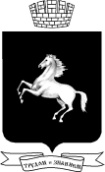                                         АДМИНИСТРАЦИЯ ГОРОДА ТОМСКА                                         ДЕПАРТАМЕНТ ОБРАЗОВАНИЯ                         МУНИЦИПАЛЬНОЕ БЮДЖЕТНОЕ УЧРЕЖДЕНИЕ              ПСИХОЛОГО-МЕДИКО-ПЕДАГОГИЧЕСКАЯ КОМИССИЯ Г.ТОМСКА                        улица Киевская, 89, г.Томск, 634041, тел/факс: (3822) 43- 58-51, e-mail: mbupmpk@sibmail.com                                                        Заключение                    на ребёнка с ограниченными возможностями здоровьяЗаключение:_____________________________________Рекомендации:1.Форма получения образования:______________________________________________2.Образовательная программа:3.Формы психолого-медико-педагогической помощи:.4.Методы, приемы психолого-медико-педагогической помощи5.Специальные организационные условия:6.Специальные педагогические условия1. Создание адаптивной образовательной среды.2.Психолого-медико-педагогическое сопровождение:3.Основные направления коррекционно-педагогической работыПерспективный индивидуальный образовательный маршрут с 20____ по 20___ годС заключением МБУ ПМПК ознакомлен:  _____(_________________________________)подпись родителей, законных представителей)Дата обследования____________________Дата обследования____________________Регистрационный  номер________________Регистрационный  номер________________Ф.И.О.______________________________________________________________Ф.И.О.______________________________________________________________Ф.И.О.______________________________________________________________Ф.И.О.______________________________________________________________Дата рождения_______________ОУ________________ОУ________________Класс/группа______Психолого-педагогическая помощьМедицинская помощь (по назначению врача)Образовательная организацияПерспективные рекомендации МБУ ПМПКСроки повторного обследования в МБУ ПМПКФорма семейного образования: индивидуальный график посещения образовательной организацииГруппа кратковременного пребывания:группа общеразвивающей направленностигруппа комбинированной направленностигруппа компенсирующей  направленностиГруппа кратковременного пребывания:группа общеразвивающей направленностигруппа комбинированной направленностигруппа компенсирующей  направленностиГруппа кратковременного пребывания:группа общеразвивающей направленностигруппа комбинированной направленностигруппа компенсирующей  направленностиГруппа кратковременного пребывания:группа общеразвивающей направленностигруппа комбинированной направленностигруппа компенсирующей  направленностиГруппа полного дня: - группа общеразвивающей направленности- группа комбинированной направленности- группа компенсирующей  направленностиГруппа полного дня: - группа общеразвивающей направленности- группа комбинированной направленности- группа компенсирующей  направленностиГруппа полного дня: - группа общеразвивающей направленности- группа комбинированной направленности- группа компенсирующей  направленностиГруппа полного дня: - группа общеразвивающей направленности- группа комбинированной направленности- группа компенсирующей  направленностиОбразовательная организация (программа  начального общего образования):- обучение по адаптированной образовательной программе;- инклюзивное образование- общеобразовательная программаОбразовательная организация (программа  начального общего образования):- обучение по адаптированной образовательной программе;- инклюзивное образование- общеобразовательная программаОбразовательная организация (программа  начального общего образования):- обучение по адаптированной образовательной программе;- инклюзивное образование- общеобразовательная программаОбразовательная организация (программа основного общего образования):- обучение по адаптированной образовательной программе- инклюзивное образование- общеобразовательная программаОбразовательная организация (программа основного общего образования):- обучение по адаптированной образовательной программе- инклюзивное образование- общеобразовательная программаОбразовательная организация (программа основного общего образования):- обучение по адаптированной образовательной программе- инклюзивное образование- общеобразовательная программаОбразовательная организация (программа среднего общего образования):- обучение по адаптированной образовательной программе- инклюзивное образование- общеобразовательная программаОбразовательная организация (программа среднего общего образования):- обучение по адаптированной образовательной программе- инклюзивное образование- общеобразовательная программаОбразовательная организация (программа среднего общего образования):- обучение по адаптированной образовательной программе- инклюзивное образование- общеобразовательная программаОбразовательная организация (программа профессионального образования)- обучение по адаптированной образовательной программе- инклюзивное образованиеОбразовательная организация (программа профессионального образования)- обучение по адаптированной образовательной программе- инклюзивное образованиеОбразовательная организация (программа профессионального образования)- обучение по адаптированной образовательной программе- инклюзивное образованиеДиректор МБУ ПМПКВрач-психиатрВрач-педиатрУчитель-логопедПедагог-психологУчитель-дефектологВрач-невролог